Отчет о проведенных мероприятияхв рамках Недели Памяти Жертв Холокоста   в МБОУ «Макаричская СОШ»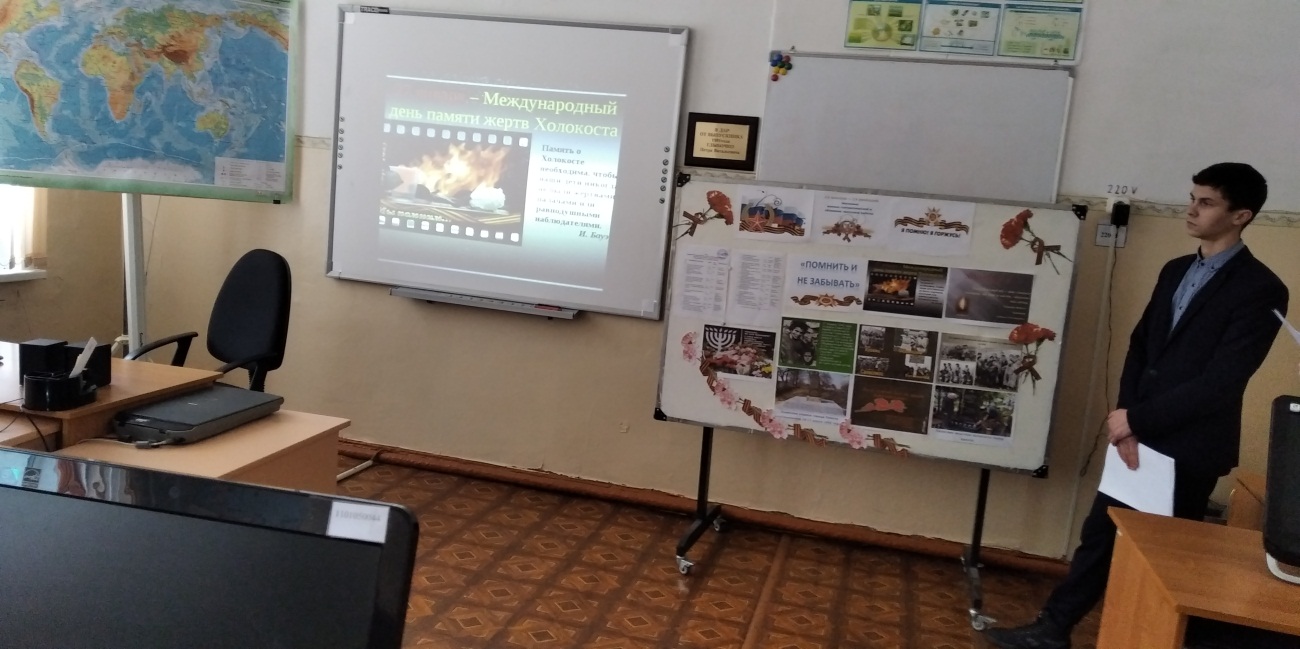 Внеклассное открытое мероприятие  «Помнить и не забывать» (виртуальная  экскурсия)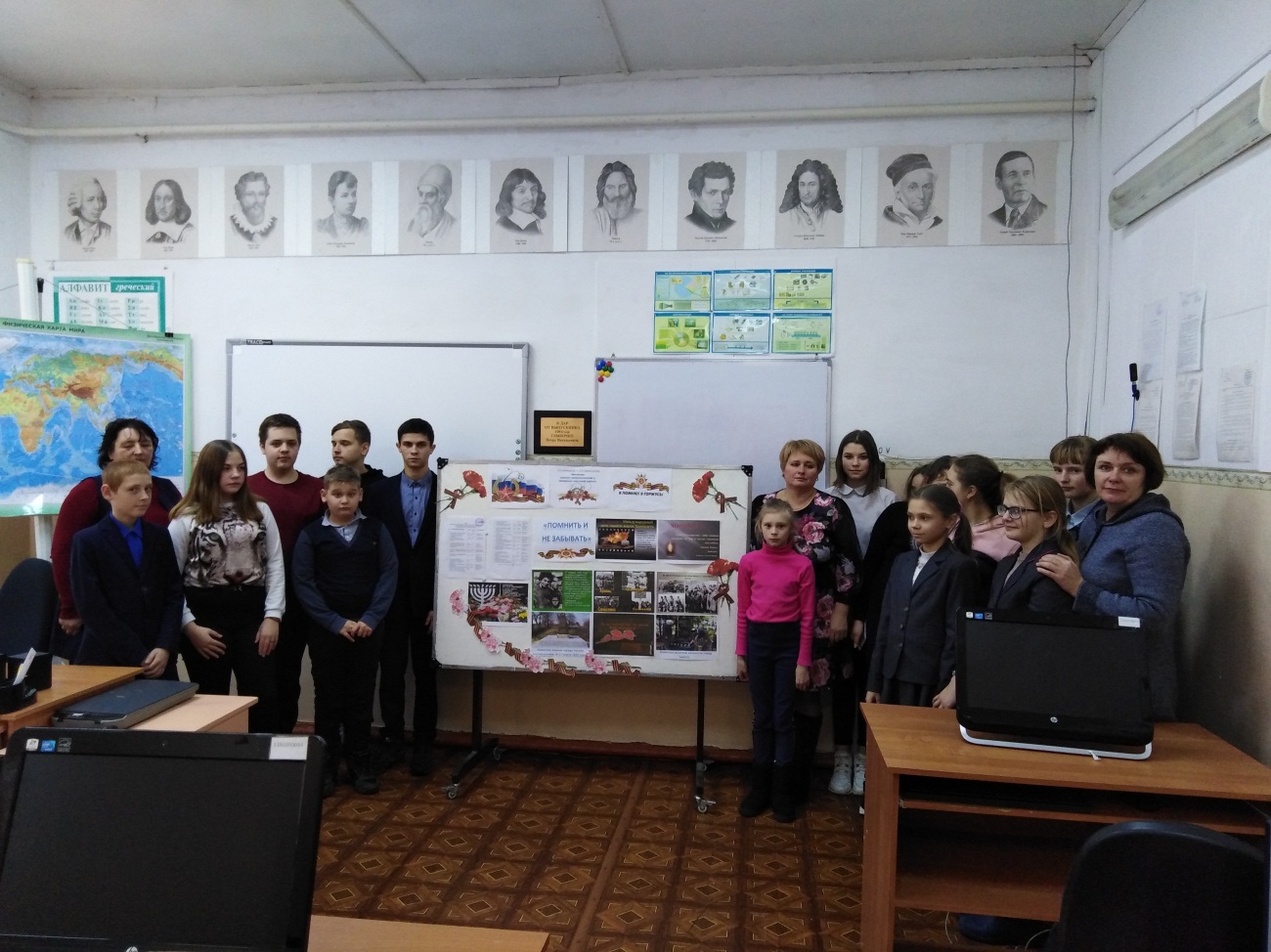 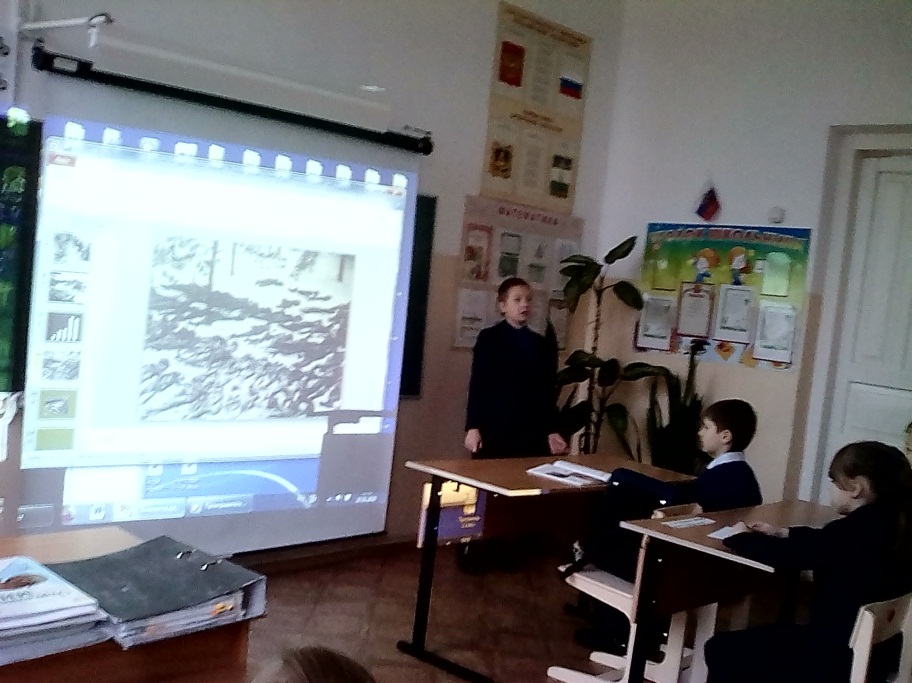 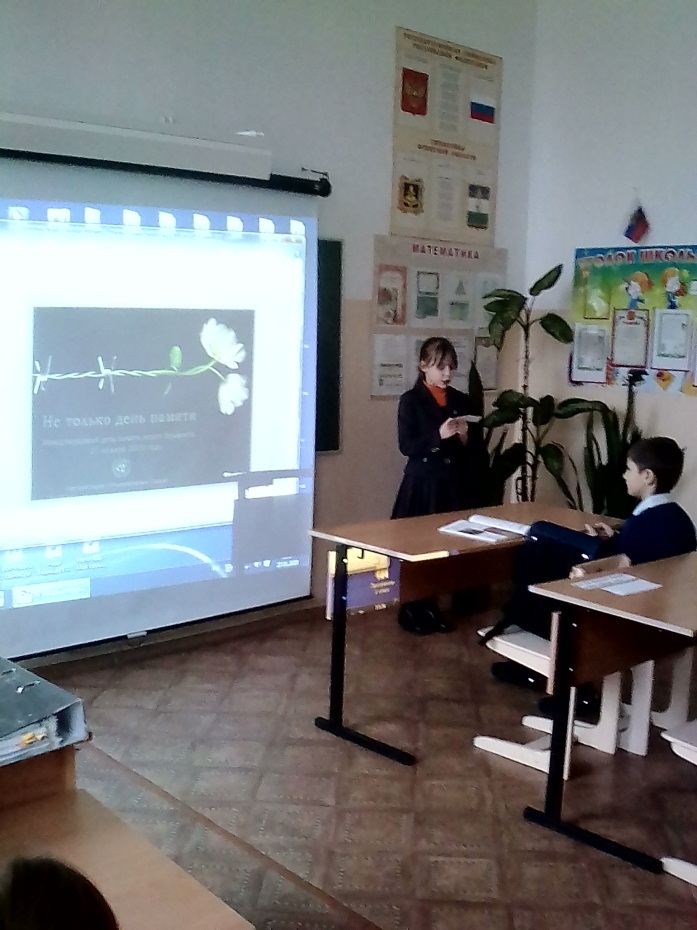 Просмотр презентации «Я расскажу вам об Освенциме» ( для начальной школы)№ п.п.Показатели.Результаты1.Дата проведения тематического урока 24.01.20202.Тема Урока и мероприятия (-ий) (с указанием формы проведения).1.Урок «Холокост: уроки памяти для будущих поколений»2.Внеклассное открытое мероприятие  «Помнить и не забывать» (виртуальная  экскурсия)3.Просмотр презентации «Я расскажу вам об Освенциме» ( для начальной школы)3.Количество обучающихся, вовлеченных в проведение мероприятий374.Количество обучающихся, вовлеченных в проведение Урока.375.Общее количество  мероприятий36.Освещение мероприятий в Интернете, СМИСайт школы «МБОУ «Макаричская СОШ»Все мероприятия освещены на сайте школы «МБОУ Макаричская СОШ»7.Текстовая часть отчета ( в свободной форме) Урок проведен с использованием презентации и просмотра документального фильма об освобождении Освенциума.Открытое мероприятие  проведено с использованием презентации о лагерях смерти, чтением стихотворений на тему «Помнить и не забывать», просмотром видеосъемок